A. AESDirect Record FormatsLaunch Page/Shipment Manager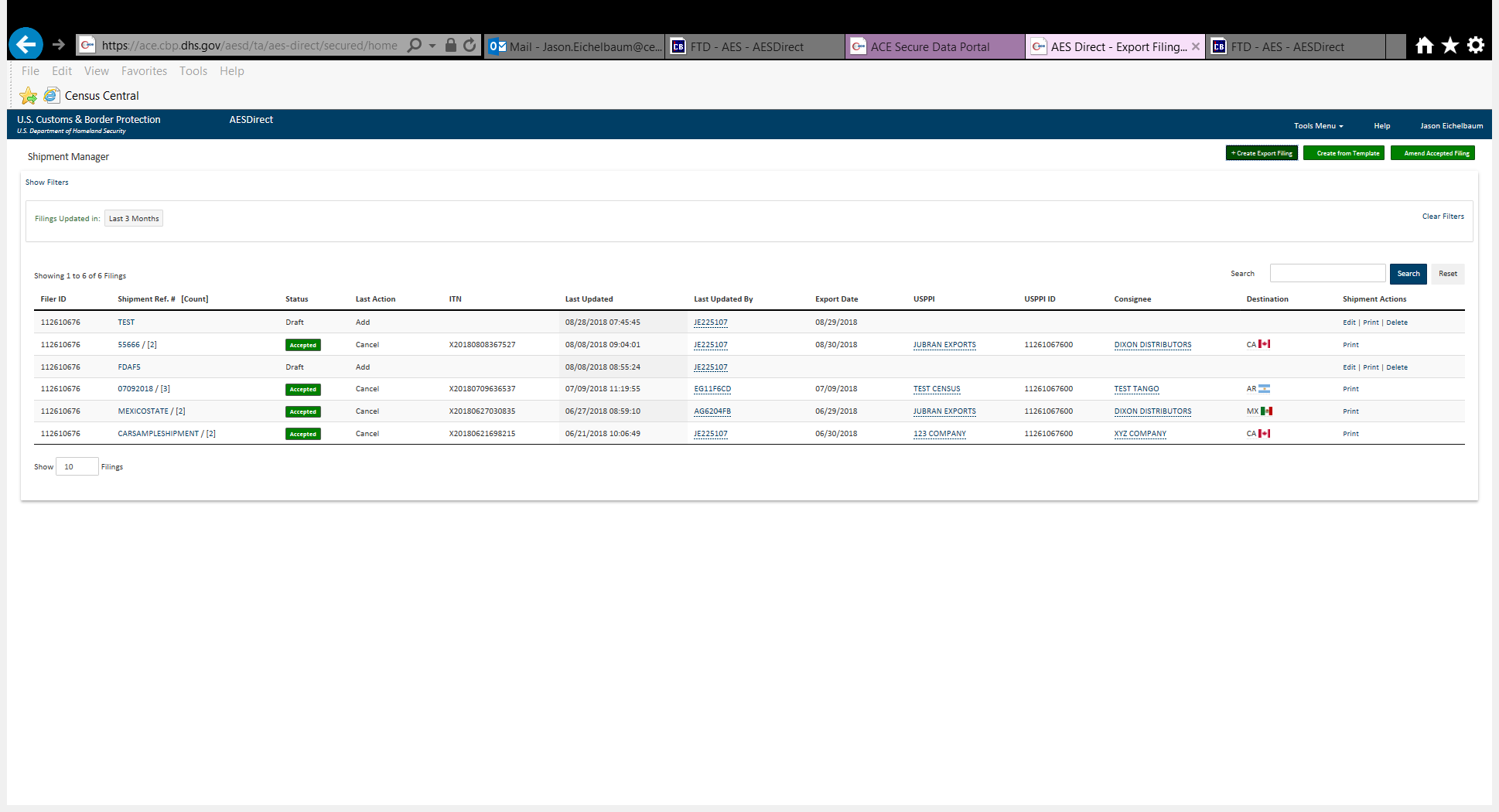 Step 1: Shipment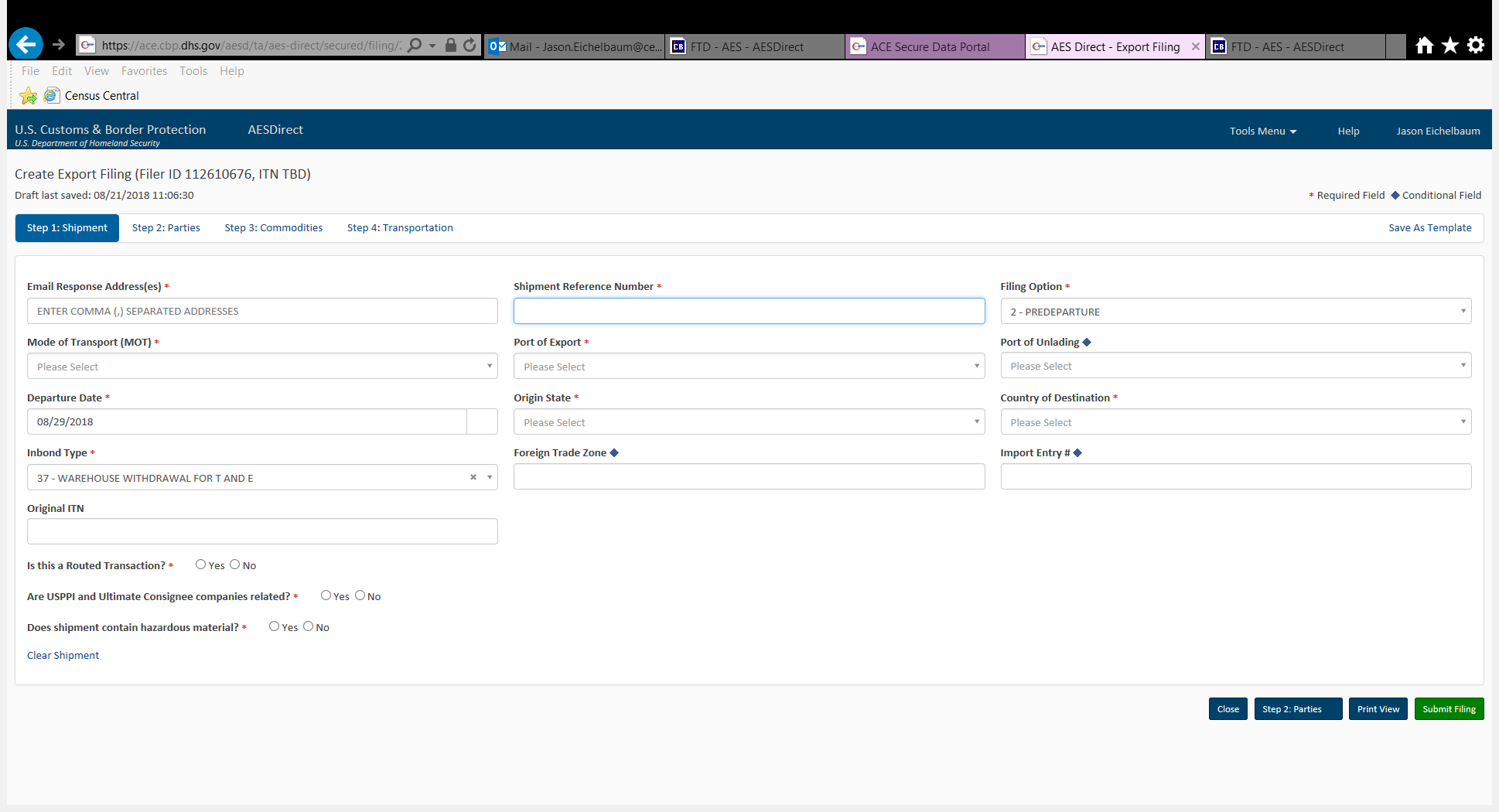 Step 2: Parties Page 1 (first half of screen)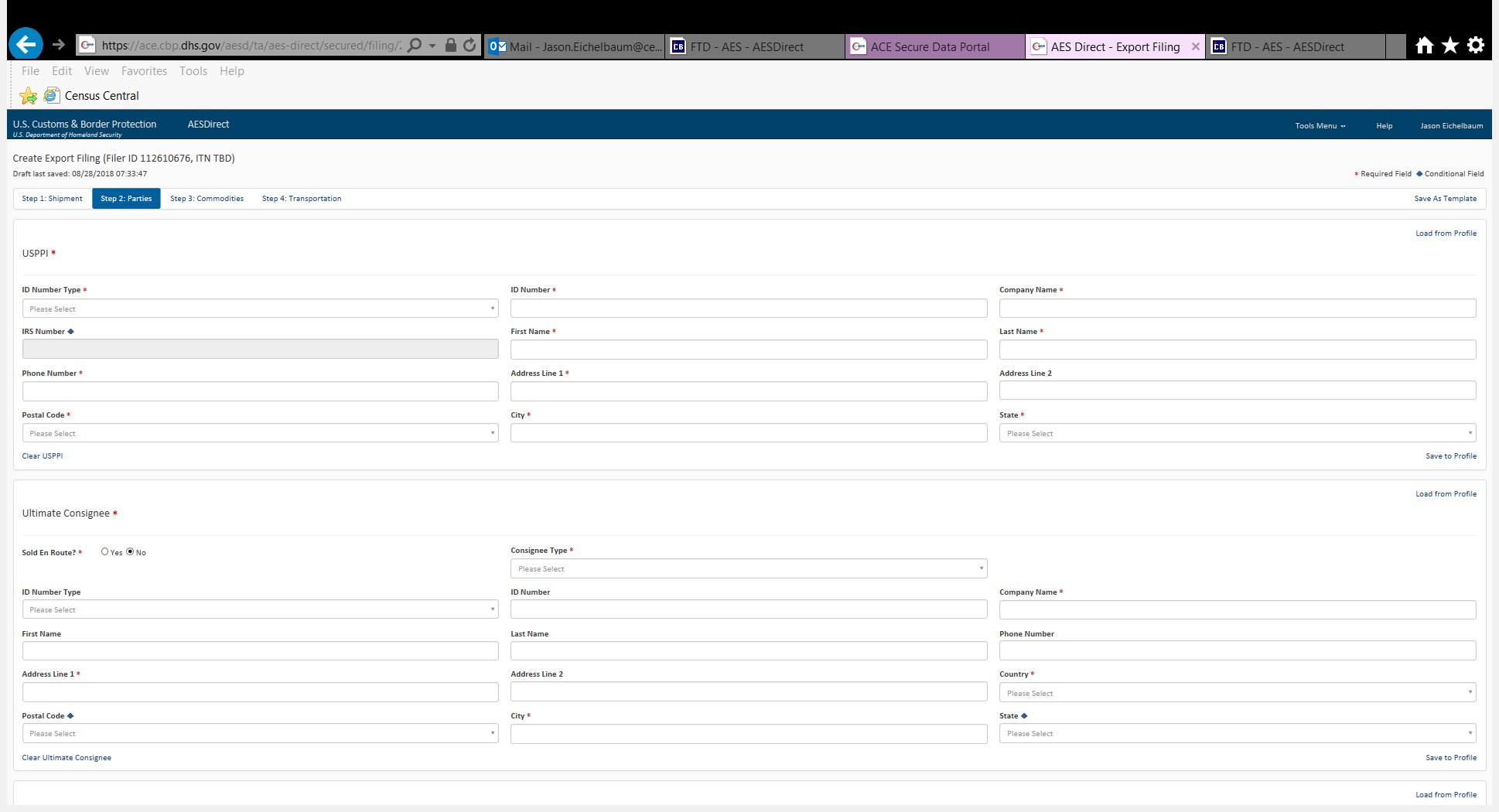 Step 2: Parties Page 2 (second half of screen)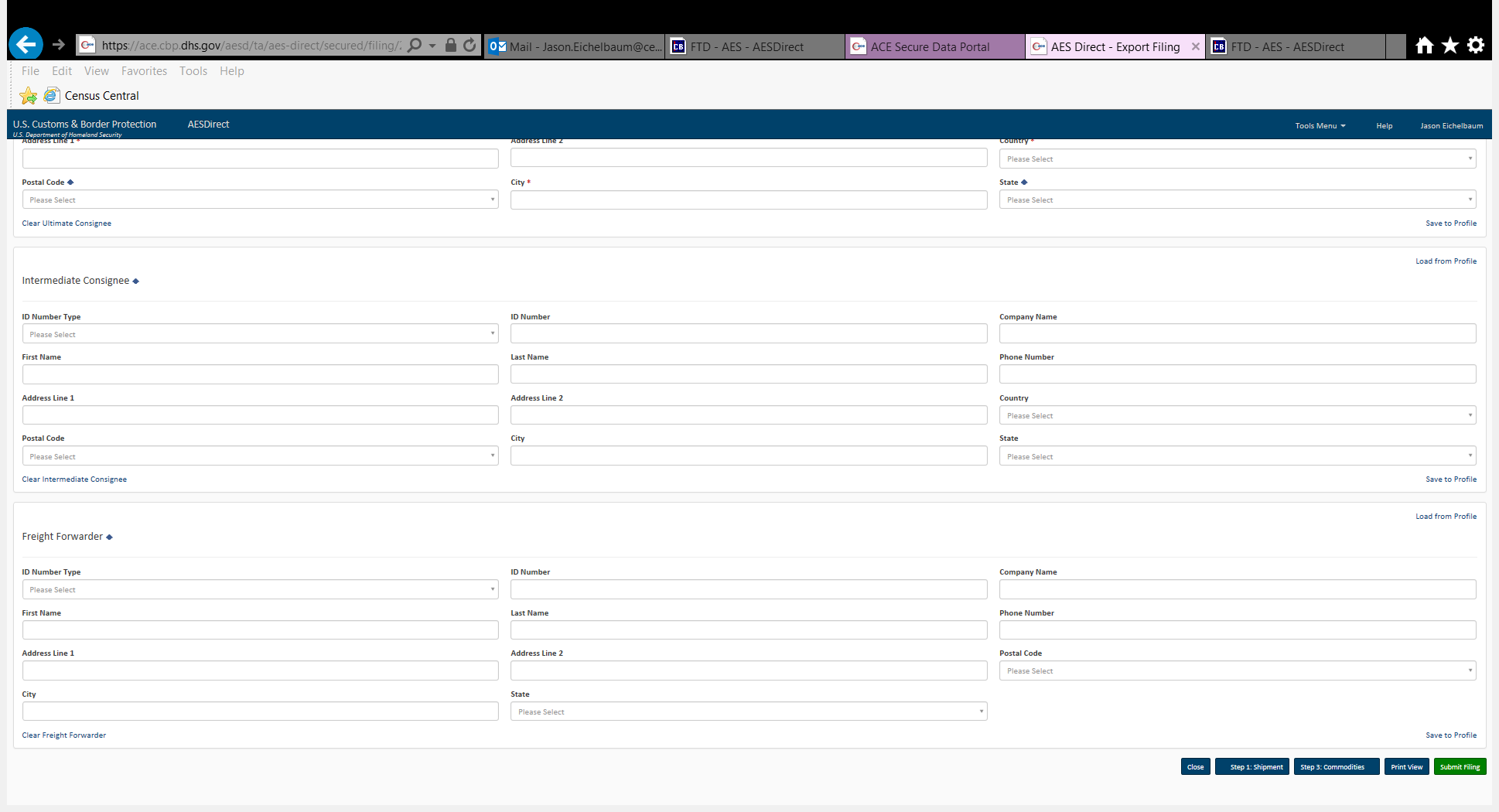 Step 3: Commodities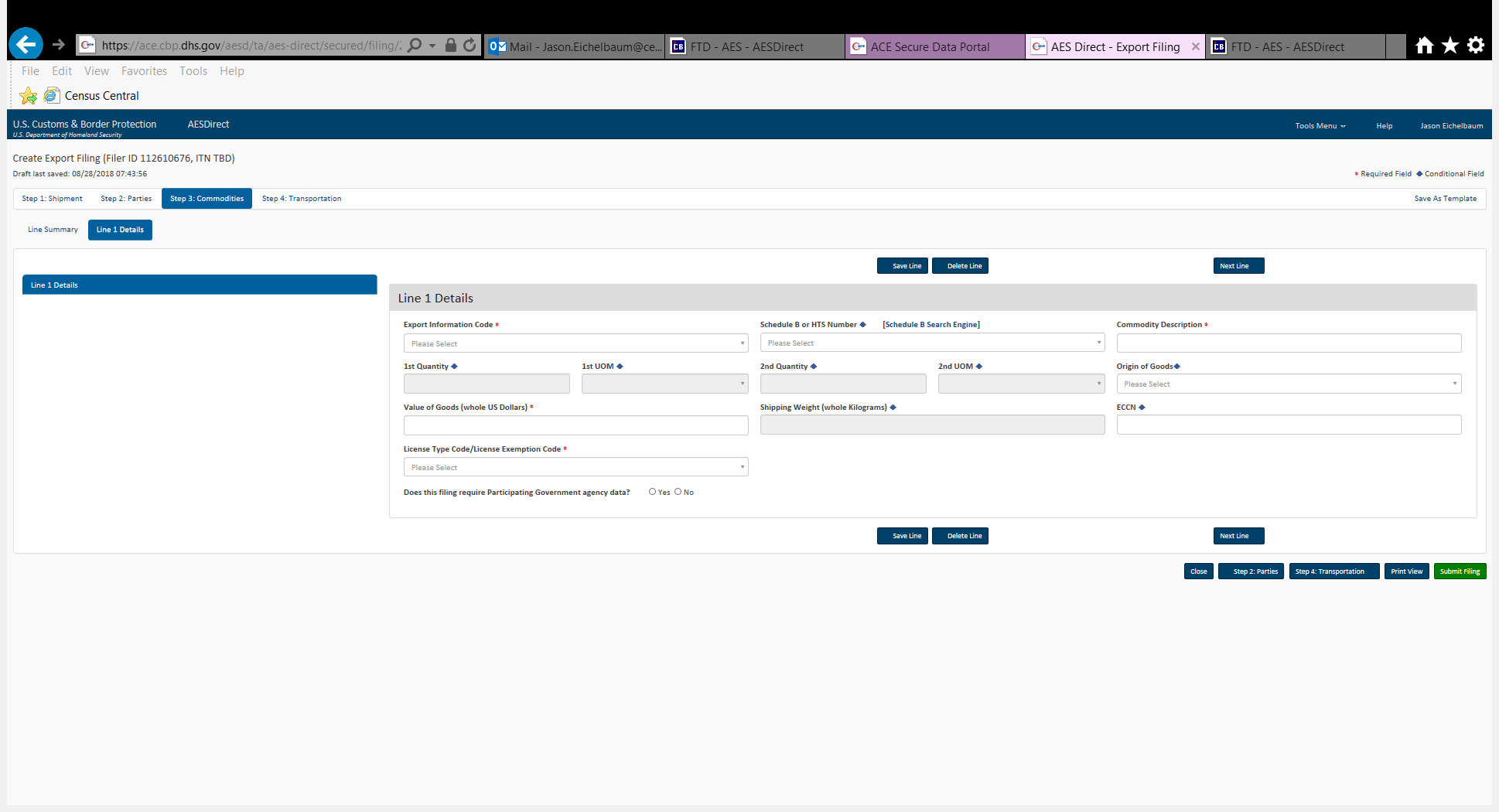 Step 4: Transportation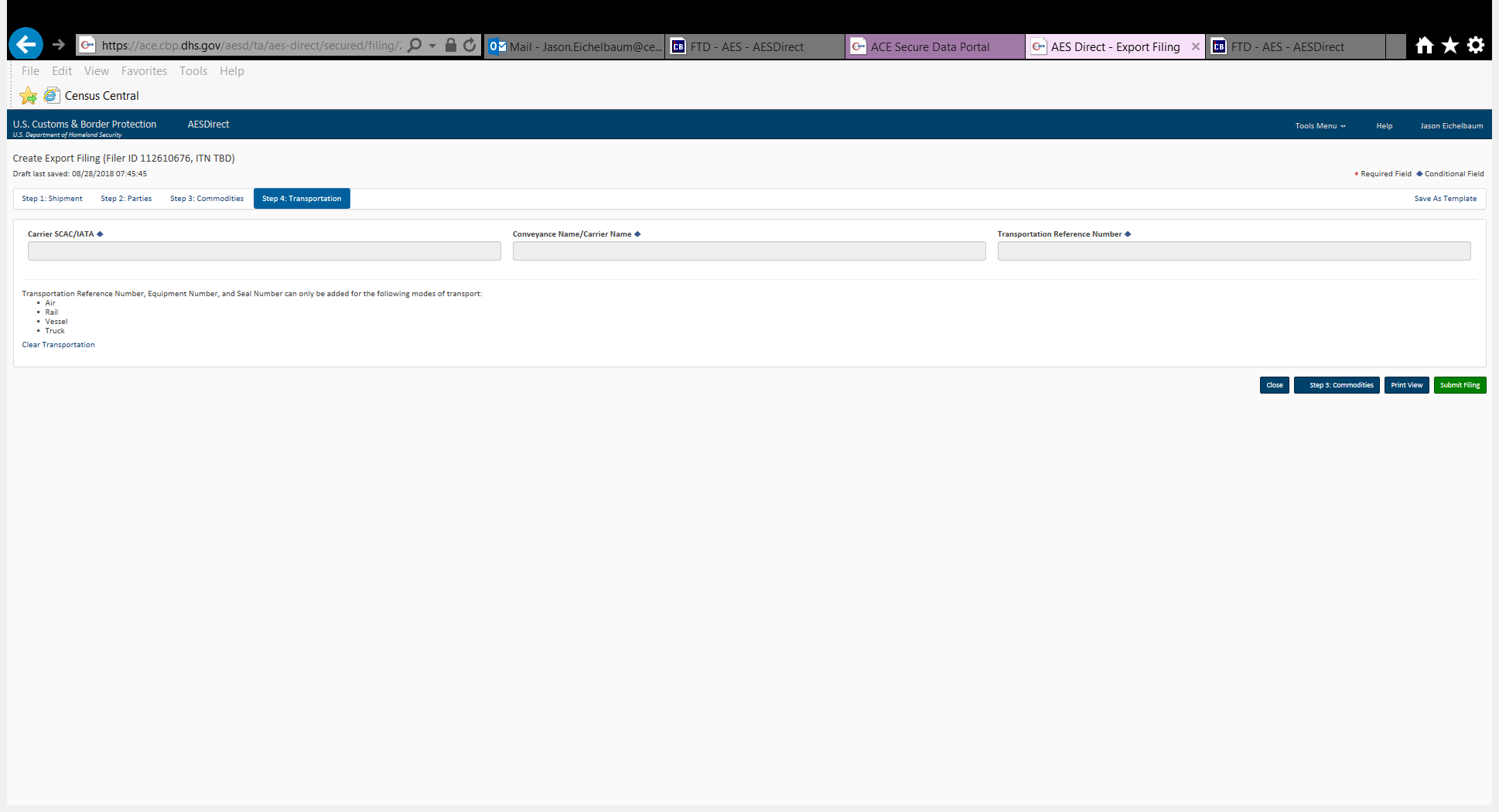 